PubMedSearch: ((((((infectious diarrhea) OR (Cholera)) OR (bacillary dysentery)) OR (amoebic dysentery)) OR (typhoid fever)) OR (paratyphoid fever)) AND ((temperature) OR (ambient temperature)) Filters: from 1990/1/1 - 3000/12/12 Sort by: Most Recent("dysentery"[MeSH Terms] OR "dysentery"[All Fields] OR ("infectious"[All Fields] AND "diarrhea"[All Fields]) OR "infectious diarrhea"[All Fields] OR ("cholera"[MeSH Terms] OR "cholera"[All Fields] OR "choleras"[All Fields] OR "cholera s"[All Fields] OR "cholerae"[All Fields] OR "cholerae s"[All Fields] OR "choleraic"[All Fields]) OR ("dysentery, bacillary"[MeSH Terms] OR ("dysentery"[All Fields] AND "bacillary"[All Fields]) OR "bacillary dysentery"[All Fields] OR ("bacillary"[All Fields] AND "dysentery"[All Fields])) OR ("amoebic dysentery"[All Fields] OR "dysentery, amebic"[MeSH Terms] OR ("dysentery"[All Fields] AND "amebic"[All Fields]) OR "amebic dysentery"[All Fields] OR ("amebic"[All Fields] AND "dysentery"[All Fields])) OR ("typhoid fever"[MeSH Terms] OR ("typhoid"[All Fields] AND "fever"[All Fields]) OR "typhoid fever"[All Fields]) OR ("paratyphoid fever"[MeSH Terms] OR ("paratyphoid"[All Fields] AND "fever"[All Fields]) OR "paratyphoid fever"[All Fields])) AND ("temperature"[MeSH Terms] OR "temperature"[All Fields] OR "temperatures"[All Fields] OR "temperature s"[All Fields] OR (("ambient"[All Fields] OR "ambients"[All Fields]) AND ("temperature"[MeSH Terms] OR "temperature"[All Fields] OR "temperatures"[All Fields] OR "temperature s"[All Fields])))Translationsinfectious diarrhea: "dysentery"[MeSH Terms] OR "dysentery"[All Fields] OR ("infectious"[All Fields] AND "diarrhea"[All Fields]) OR "infectious diarrhea"[All Fields]Cholera: "cholera"[MeSH Terms] OR "cholera"[All Fields] OR "choleras"[All Fields] OR "cholera's"[All Fields] OR "cholerae"[All Fields] OR "cholerae's"[All Fields] OR "choleraic"[All Fields]bacillary dysentery: "dysentery, bacillary"[MeSH Terms] OR ("dysentery"[All Fields] AND "bacillary"[All Fields]) OR "bacillary dysentery"[All Fields] OR ("bacillary"[All Fields] AND "dysentery"[All Fields])amoebic dysentery: "amoebic dysentery"[All Fields] OR "dysentery, amebic"[MeSH Terms] OR ("dysentery"[All Fields] AND "amebic"[All Fields]) OR "amebic dysentery"[All Fields] OR ("amebic"[All Fields] AND "dysentery"[All Fields])typhoid fever: "typhoid fever"[MeSH Terms] OR ("typhoid"[All Fields] AND "fever"[All Fields]) OR "typhoid fever"[All Fields]paratyphoid fever: "paratyphoid fever"[MeSH Terms] OR ("paratyphoid"[All Fields] AND "fever"[All Fields]) OR "paratyphoid fever"[All Fields]temperature: "temperature"[MeSH Terms] OR "temperature"[All Fields] OR "temperatures"[All Fields] OR "temperature's"[All Fields]ambient: "ambient"[All Fields] OR "ambients"[All Fields]temperature: "temperature"[MeSH Terms] OR "temperature"[All Fields] OR "temperatures"[All Fields] OR "temperature's"[All Fields]Web of ScienceCochrane Libraryinfectious diarrhea in Title Abstract Keyword AND temperature in Title Abstract Keyword - (Word variations have been searched) Chinese National Knowledge Infrastructure (CNKI)( ( ( ( ( ( 主题%='传染性腹泻' or 题名%='传染性腹泻' or title='传染性腹泻' or v_subject='传染性腹泻' ) OR ( 主题%='霍乱' or 题名%='霍乱' or title='霍乱' or v_subject='霍乱' ) OR ( 主题%='细菌性痢疾' or 题名%='细菌性痢疾' or title='细菌性痢疾' or v_subject=细菌性痢疾' ) OR( 主题%='阿米巴痢疾' or 题名%='阿米巴痢疾' or title='阿米巴痢疾' or v_subject='阿米巴痢疾' ) OR ( 主题%='“伤寒”' or 题名%='“伤寒”' or title='“伤寒”' or v_subject='“伤寒”' ) OR ( 主题%='“副伤寒”' or 题名%='“副伤寒”' or title='“副伤寒”' or v_subject='“副伤寒”' )AND ( 主题%='温度' or 题名%='温度' or title='温度' or v_subject='温度' ) OR ( 主题%='霍乱' or 题名%='霍乱' or title='霍乱' or v_subject='霍乱' ) 资源范围:总库；时间范围：发表时间:1990-01-01到2020-12-12VIP (Chinese) database, （“传染性腹泻”OR“霍乱”OR“细菌性痢疾”OR“阿米巴痢疾”OR“伤寒”OR“副伤寒”））AND（“温度”）Chinese BioMedical Literature Database (CBM)（“传染性腹泻”OR“霍乱”OR“细菌性痢疾”OR“阿米巴痢疾”OR“伤寒”OR“副伤寒”））AND（“温度”）# 52,045#4 AND #3 数据库= WOS, KJD, MEDLINE, RSCI, SCIELO 时间跨度=1990-2020检索语言=自动  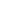 # 42,873,249主题: (ambient temperature) OR 主题: (temperature) 数据库= WOS, KJD, MEDLINE, RSCI, SCIELO 时间跨度=1990-2020检索语言=自动  # 359,412主题: (Infectious diarrhea) OR 主题: (Cholera) OR 主题: (dysentery) OR 主题: (typhoid) OR 主题: (paratyphoid)